Crea un paisatge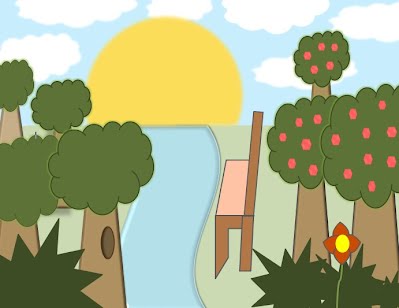 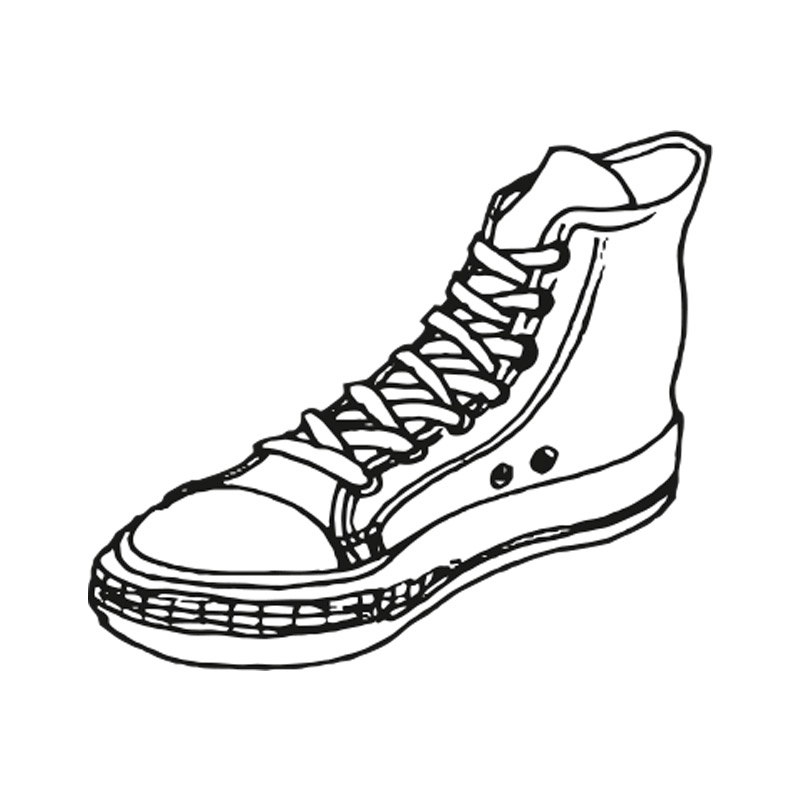 